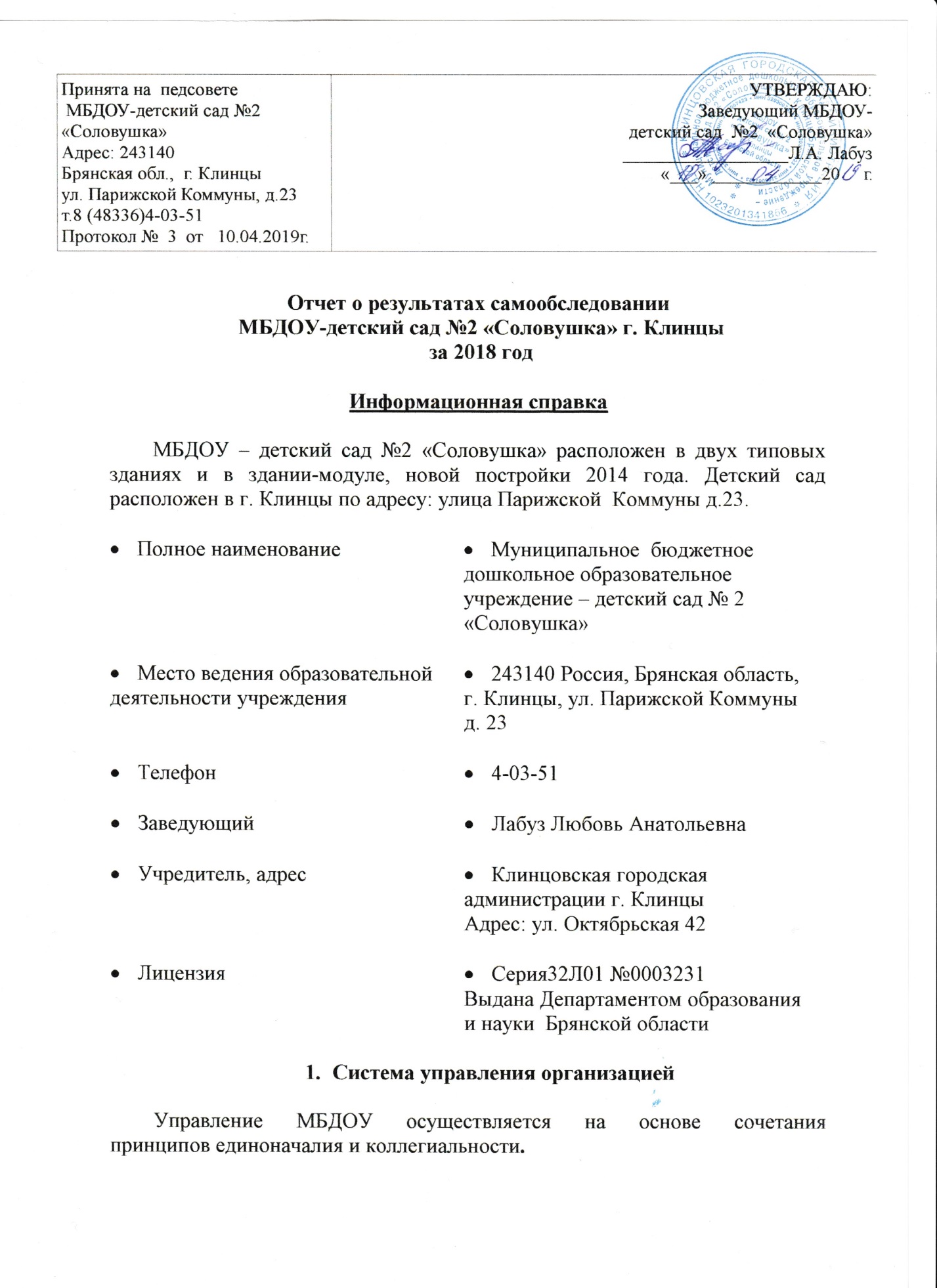 Отчет о результатах самообследовании МБДОУ-детский сад №2 «Соловушка» г. Клинцы за 2018 годИнформационная справкаМБДОУ – детский сад №2 «Соловушка» расположен в двух типовых зданиях и в здании-модуле, новой постройки 2014 года. Детский сад расположен в г. Клинцы по адресу: улица Парижской  Коммуны д.23. Система управления организациейУправление МБДОУ осуществляется на основе сочетания принципов единоначалия и коллегиальности.Единоличным исполнительным органом образовательной организации является руководитель — заведующий Л.А. Лабуз, которая осуществляет текущее руководство деятельностью образовательной организации.В МБДОУ сформированы коллегиальные органы управления:Общее собрание работниковПедагогический советСтруктура, порядок формирования, срок полномочий и компетенция органов управления образовательной организацией, порядок принятия ими решений и выступления от имени образовательной организации устанавливаются Уставом в соответствии с законодательством Российской Федерации. В МБДОУ создан:Родительский комитетРодители (законные представители) детей, посещающих детский сад, в рамках работы Родительского комитета обеспечивают постоянную и систематическую связь детского сада с родителями (законными представителями), содействуют руководству дошкольного учреждения: в совершенствовании условий для осуществления образовательного процесса, охраны жизни и здоровья детей, свободного и гармоничного развития личности ребенка; в защите законных прав и интересов детей; в организации и проведении массовых воспитательных мероприятий, содействуют педагогической пропаганде для успешного решения задачи всестороннего развития детей дошкольного возраста.2.Оценка образовательной деятельностиМБДОУ – детский сад №2 «Соловушка» в своей деятельности руководствуется Конституцией РФ, федеральным законом «Об образовании РФ», Законом Брянской области «Об образовании», указами и распоряжениями президента РФ, постановлениями и распоряжениями Правительства РФ, решениями соответствующего государственного или муниципального органа, осуществляющего управление в сфере образования. Уставом ДОУ, законодательством субъекта РФ, муниципальными правовыми актами органов местного самоуправления г. Клинцы, договорами с родителями (законными представителями).Обучение воспитанников ведется на русском языке.	Детский сад работает в режиме пятидневной рабочей недели с 10,5 – часовым пребыванием детей. Воспитательно – образовательная работа  в ДОУ охватывает  возрастные периоды:          - от 1,5 до 3 лет (первая младшая группа);            - от 3 до 4 лет (вторая младшая группа);          - от 4 до 5 лет (средняя группа);          - от 5 до 6 лет (старшая группа);          - от 6 до 7 лет (подготовительная группа)Списочный состав контингента детей МБДОУ на конец 2018 г. составляет 112 детей, фактически функционировало 5 групп. 1 младшая группа - 13 воспитанников               2 младшая группа -29 воспитанника                 средняя группа - 23  воспитанника                     старшая группа -  28  воспитанник                    подготовительная группа - 19 воспитанников.Содержание образовательного процесса в МБДОУ определялось в 2018г основной общеобразовательной программой дошкольного образования. Цель реализации основной образовательной программы  дошкольного  образования в соответствии с ФГОС дошкольного образования: создание благоприятных условий для полноценного проживания ребенком дошкольного детства, формирование основ базовой культуры личности, всестороннее развитие психических и физических качеств в соответствии с возрастными и индивидуальными особенностями, подготовка к жизни в современном обществе, к обучению в школе, обеспечение безопасности жизнедеятельности дошкольника. Особое внимание в Программе уделяется развитию личности ребенка, сохранению и укреплению здоровья детей, а также воспитанию у дошкольников таких качеств, как:• патриотизм;• активная жизненная позиция;• творческий подход в решении различных жизненных ситуаций;• уважение к традиционным ценностям. Для достижения целей Программы первостепенное значение имеют следующие задачи:• забота о здоровье, эмоциональном благополучии и своевременном всестороннем развитии каждого ребенка;• создание в группах атмосферы гуманного и доброжелательного отношения ко всем воспитанникам, что позволяет растить их общительными, добрыми, любознательными, инициативными, стремящимися к самостоятельности и творчеству;• максимальное использование разнообразных видов детской деятельности, их интеграция в целях повышения эффективности воспитательно - образовательного процесса;• творческая организация (креативность) воспитательно - образовательного процесса;• вариативность использования образовательного материала, позволяющая развивать творчество в соответствии с интересами и наклонностями каждого ребенка;• уважительное отношение к результатам детского творчества;• единство подходов к воспитанию детей в условиях дошкольного образовательного учреждения и семьи;• соблюдение в работе детского сада и начальной школы преемственности, исключающей умственные и физические перегрузки в содержании образования детей дошкольного возраста, обеспечивающей отсутствие давления предметного обучения. Программа сформирована  как программа психолого-педагогической поддержки позитивной социализации и индивидуализации, развития личности детей дошкольного возраста и определяет комплекс основных характеристик дошкольного образования (объем, содержание и планируемые результаты в виде целевых ориентиров дошкольного образования). Углубленная работа ООП МБДОУ – детский сад №2 «Соловушка» ведется в рамках реализации принципа вариативности содержания программы «От рождения до школы» под редакцией Н.Е. Вераксы, Т.С. Комаровой, М.А. Васильевой, который расширяет и обогащает Программу ДОУ, что благоприятно отражается на воспитанниках и воспитательно-образовательном процессе в целом. Вариативность отражается в таких образовательных областях, как социально-коммуникативное, познавательное, речевое и художественное развитие, которые дополняют и расширяют авторские программы: Л.В. Коломийченко концепция и программа социально-коммуникативного воспитания дошкольников «Дорогую добра» - М.: ТЦ Сфера, 2015; С. Н. Николаева парциальная программа «Юный эколог» - М.: Мозаика-Синтез,  2016; в 1 младшей группе  Е.А. Янушко «Сенсорное развитие детей раннего возраста 1-3 года. Методическое пособие.». – Владос, 2017; И. А. Лыкова «Цветные ладошки» парциальная программа художественно-эстетического развития детей 2-7 лет в изобразительной деятельности. Формирование эстетического отношения к миру. – М.: ИД «Цветной мир», 2016; И. Каплунова, И. Новоскольцева «Ладушки» программа по музыкальному воспитанию детей дошкольного возраста г. Санкт-Петербург 2015; начиная со старшей группы программа Е. В. Колесниковой "От звука к букве. Формирование аналитико-синтетической активности как предпосылки обучения грамоте".- М.: Издательство Ювента, 2016.В целях развития интеллектуальных и творческих способностей воспитанников и удовлетворения образовательных потребностей граждан МБДОУ – детский сад №2 «Соловушка» предоставляет платные дополнительные образовательные услуги. Дополнительное (платное) образование в ДОУ организовано по нескольким образовательным областям:1. «Художественно – эстетическое развитие». Раздел «Хореография» «Танцующие звездочки». Художественно-эстетическое направление.Срок реализации: 1 год. Возраст воспитанников: 6-7 лет. Образовательная деятельность проводится 2 раза в неделю, продолжительностью 30 минут. Преподаватель: Капитанова Наталья Васильевна.Целью программы дополнительного образования по хореогрфии «Танцующие звездочки» является обучение детей  основам хореографии: народного, классического  и современного танца, воспитание у детей  эстетического вкуса, общей культуры человека, привитие у  дошкольников интереса  к хореографическому искусству.По итогу работы по программе дополнительного образования художественно-эстетической направленности проводятся показательные выступления, участие в городских конкурсах, вечера, выступления на утренниках, досугах, совместные занятия с участием родителей и детей, диагностика.2. «Физическое развитие» в разделе «Степ-аэробика».Раздел «Степ-аэробика».Физическое направление.Срок реализации: 1 год. Возраст воспитанников: 5-6 лет. Образовательная деятельность проводится 2 раза в неделю, продолжительностью 25 минут. Преподаватель: Шкабаро Ольга Владимировна. Программа по степ-аэробике имеет физкультурно-спортивную направленность и рассчитана на детей старшего дошкольного возраста 5 – 6 лет. Цель программы: укрепление здоровья детей, повышение сопротивляемости организма.3.Оценка функционирования внутренней системы оценки качества образованияДля успешной реализации Программы в ДОУ обеспечены следующие психолого-педагогические условия:● уважение педагогов к человеческому достоинству воспитанников, формирование и поддержка их положительной самооценки, уверенности в собственных возможностях и способностях;● использование в образовательном процессе форм и методов работы с детьми, соответствующих их возрастным и индивидуальным особенностям (недопустимость как искусственного ускорения, так и искусственного замедления развития детей);● построение образовательного процесса на основе взаимодействия взрослых с детьми, ориентированного на интересы и возможности каждого ребёнка и учитывающего социальную ситуацию его развития;● поддержка педагогами положительного, доброжелательного отношения детей друг к другу и взаимодействия детей друг с другом в разных видах деятельности;● поддержка инициативы и самостоятельности детей в специфических для них видах деятельности;● возможность выбора детьми материалов,  видов активности, участников совместной деятельности и общения;● защита детей от всех форм физического и психического насилия;● поддержка Организацией и педагогами родителей дошкольников в воспитании детей, охране и укреплении их здоровья, вовлечение семей воспитанников непосредственно в образовательный процесс.Процесс воспитания и развития в детском саду является непрерывным, проектируется с учётом географических, климатических особенностей  региона с  выделением двух периодов: холодный - учебный год (сентябрь-май) и  тёплый - летняя оздоровительная компания (июнь-август).Структура учебного года разработана в соответствии с российским производственным календарём на текущий год с учётом праздничных и нерабочих дней, что отражено в  комплексно-тематическом планировании образовательной деятельности. На все возрастные группы на два периода составлены режимы дня и режим НОД, циклограммы образовательной деятельности в ходе режимных моментов, двигательные режимы.Реализация регионального компонента осуществляется в тесной взаимосвязи с родителями воспитанников, социальными институтами города и при их поддержке в совместной деятельности педагога и детей  и в самостоятельной деятельности  воспитанников в соответствии с возрастными особенностями через адекватные формы работы. Предпочтение отдаётся культурно – досуговой деятельности.Организация образовательной среды, направленной на обеспечение духовно-нравственного воспитания и краеведческого образования, осуществляется с учетом реализации принципа культуросообразности и регионализма, предусматривающего становление различных сфер самосознания ребенка на основе культуры своего народа, ближайшего социального окружения, на познании историко-географических, этнических особенностей социальной, правовой действительности региона, с  учетом национальных ценностей и традиций в образовании Брянской области.Содержание образовательной деятельности излагается в Программе по образовательным областям, в каждой из которых обозначены основные цели и задачи. В каждой  образовательной области содержание психолого-педагогической работы разделяется по тематическим блокам, внутри которых материал представлен по возрастным группам, что позволяет видеть временную перспективу развития качеств ребенка определённого возраста.Содержание Программы  обеспечивает  развитие личности, мотивации и способностей детей в различных видах деятельности и охватывает следующие структурные единицы, представляющие определенные направления развития и образования детей (образовательные области):физическое развитиесоциально-коммуникативное развитиеречевое развитиепознавательное развитиехудожественно-эстетическое развитиеПо реализации образовательной области «физическое воспитание» в МБДОУ-детский сад №2 «Соловушка» создаются благоприятные условия для полноценного психофизического развития детей (физической активности, через овладение общеразвивающими  упражнениями, основными движениями, народными играми, элементами различных видов спорта и др.).  При организации физкультурных НОД в подвижных играх используются современные методики и технологии физического совершенствования с учетом личностно - ориентированной модели  взаимодействия взрослого с ребенком. Стимулируется творческое самовыражение детей с использованием стандартного и нестандартного физкультурного оборудования и инвентаря. ДОУ способствует становления у детей здорового образа жизни (даются представления о физической культуре, валеологии, взаимосвязи здоровья и гигиены, правилах безопасного поведения).Система физкультурно – оздоровительной работы в МБДОУ- детский сад №2 «Соловушка»В ДОУ при реализации программы в каждой возрастной группе  2 раза в год (октябрь, апрель) проводится оценка индивидуального развития детей, такая оценка производится педагогами в рамках педагогической диагностики.Результаты педагогической диагностики (мониторинга) используются исключительно для решения следующих образовательных задач:1) индивидуализации образования (в том числе поддержки ребенка, построения его образовательной траектории или профессиональной коррекции особенностей его развития);2) оптимизации работы с группой детей.       Мониторинг образовательного процесса проводится педагогами, осуществляющими образовательную деятельность с дошкольниками. Результаты освоения программы конкретизируют  требования стандарта к целевым ориентирам. С помощью средств мониторинга образовательного процесса строиться образовательная траектория или профессиональная коррекция особенностей развития ребенка и оптимизация работы с группой детей. Форма проведения мониторинга представляет собой наблюдение за активностью ребенка в различные периоды пребывания в ДОУ, организуемые педагогом.На этапе завершения ребенком уровня дошкольного образования, ДОУ ориентируется на целевые ориентиры дошкольного образования, которые представляют собой социально-нормативные возрастные характеристики возможных достижений ребенка.Результаты мониторинга показали, что дети, посещавшие ДОУ успешно освоили программу.Результаты усвоения программного материала по образовательным областям.Анализ качества освоения детьми отдельных разделов программы позволяет выстроить следующий рейтинговый порядок:- наиболее высокие показатели отмечаются у детей по разделам: «Социально-коммуникативное развитие», «Художественно-эстетическое развитие», «Физическая культура»- несколько ниже результаты по разделам: «Речевое развитие», «Познавательное развитие»Вывод: Исходя из результатов мониторинга, указанных в таблице, следует, что высокий уровень развития дошкольников к концу учебного года увеличился   по сравнению с результатами на начало учебного года. Следовательно, по всем разделам программы прослеживается положительная  динамика развития познавательных способностей воспитанников нашего детского сада.Педагоги подготовительной группы работали над подготовкой детей к школе. В начале и в конце учебного года был проведен мониторинг готовности детей к обучению в школе. У большинства детей (96%) сформирована мотивационная готовность. Волевая готовность в основном имела средний и высокий уровни, лишь у 8% детей отмечался низкий уровень. Интеллектуальная готовность достаточно высокая: высокий уровень (75%) и средний (25%), низкий уровень отсутствует. Моторно-зрительная готовность у большинства детей также высока (от 25% до75%).В целом отмечается высокий уровень готовности детей к школьному обучению. В этом заслуга всего педагогического коллектива детского сада, занимавшихся своевременной диагностикой.По отзывам педагогов, наши выпускники имеют достаточный уровень развития: успешно проходят период адаптации к школьным условиям, эмоционально раскрепощены, коммуникабельны, имеют высокую мотивацию к учебной деятельности.Воспитанники ДОУ за прошедший период стали победителями интернет конкурсов таких как: -15.08.2018г «Солнечный свет» международная интернет-олимпиада «Правила вежливости - 1место (Евренко Максим)-15.09.2018г «Солнечный свет» международная интернет-олимпиада «ФГОС дошкольного образования» - 1место (Лазутка Алексей)-Безуглова Маргарита победитель 1 место Международного конкурса «Солнечный свет», «Время года» Осенняя композиция «Ежик в лесу».18.10.2018.-Быконя Тимофей победитель 1 место Всероссийского блиц - конкурса. Работа «Падают, падают листья…» 31.10.2018-Назарова Полина победитель 1 место во Всероссийском конкурсе «Вопросита» Блиц-олимпиада: «Страна Здоровья» 08.11.2018 - Смирнов Павел победитель 2 место Всероссийского конкурса для детей и молодежи «Творчество и интеллект» работа «Волшебный сундучок осени» 09.11.2018. -Погоржельский Артем победитель 1 место международного конкурса «Новогоднее украшение». Работа «Символ Нового 2019 года» 14.12.2018. Педагоги ДОУ также стали победителями многих интернет конкурсов:-Воспитатель Журавлева М.В.победитель 2степени всероссийского тестирования «Росконкурс Август 2018»;-Воспитатель Шкабаро О. В победитель (1место) Международного конкурса «Солнечный свет»,«Здоровье. Спорт»-Воспитатель Заворотова И.В. победитель (1место) Международной интернет-олимпиады «Солнечный свет», «Разработка рабочих программ по ФГОС»-Участник всероссийского ежемесячного конкурса «Лучший фотоотчет» «Сбор урожая» 19.09.2018г. - 14.11.2018 Захаренко Е.Л. ст.воспитатель приняла участие во Всероссийской олимпиаде «Экология», -08.12.2018 во Всероссийской олимпиаде «Педагог и программа  Word» по итогу которых стала победителем. - 08.12.2018 заняла 1 место в Международном конкурсе по «Оформление помещений, территорий, участка» на тему «Оформление фотовыставки «Материнское сердце» в ДОУ приуроченное ко Дню Матери».   -Воспитатель Шкабаро О.В. 15.10.2018 победитель (1место) Международного конкурса «Солнечный свет» «Мое итоговое мероприятие». Работа: Акция  «Чистый город». -Воспитатель Сергеенко Н.В. победитель (1место) Международной конкурса «Солнечный свет», «Мое рукоделие». Работа: Дерево счастья.-Евренко Н.В. 17.11.2018 победитель (3 место) Всероссийского конкурса «Вопросита». Блиц-олимпиада: «Многообразие педагогических технологий». За отчетный период в детском саду были проведены разнообразные мероприятия:         3 октября 2018 года с ребятами старшей и подготовительной групп была проведена экологическая акция «Пусть всегда будет чисто!». В ходе акции дети совместно с педагогами убирали Пионерский сквер города от опавшей листвы и сухих веток. Получили массу положительных эмоций и впечатлений. Ежегодно проводимая нами данная акция сама по себе, конечно же, не решит проблемы засорения и загрязнения дворовых участков, скверов и парков города, но по крайней мере привлечет внимание общественности и покажет хороший пример гражданам.          18.10.2018 г. Заворотова Ирина Викторовна воспитатель средней группы подготовила и провела семинар-практикум для коллег на тему «Практико-исследовательская деятельность в ДОУ». В ходе его проведения педагог раскрыл важность данной деятельности, объяснив, что ребенок с самого рождения является первооткрывателем, исследователем того мира, который его окружает. Ребенок усваивает все прочно и надолго, когда слышит, видит и делает все сам. Поэтому проектно-исследовательская деятельность должна занимать прочное место в работе детского сада. В практической части воспитатели «примерили на себя» роль детей–исследователей и побывали первооткрывателями в ходе экспериментирования.          18.10.2018 г. с ребятами старшей и подготовительной групп была проведена экскурсия в детскую библиотеку на тему «Путешествие в Журнальск». В ходе экскурсии ребята узнали об истории происхождения журналов, их разновидностях, а так же познакомились с их содержанием.         12 ноября 2018 года на базе детского сада прошел открытый показ трудовой деятельности (поручения, художественный ручной труд, коллективный труд) для студентов ПОУ КИПК в разных возрастных группах.          С 29.11.2018 по 05.12.2018 года  в детском саду прошла неделя педагогического мастерства  на тему «Использование современных технологий в образовательном пространстве ДОУ». В рамках недели проводилась  различная образовательная деятельность, в которой отражались такие технологии, как логоритмика, синквейн, игровая технология с включением методики В.В. Воскобовича, ТРИЗ технология,  информационно-коммуникативная технология.           19 декабря 2018 года был проведен мастер-класс «Мастерская Деда Мороза» для педагогов ДОУ.            05.12.2018 года с педагогами ДОУ был проведен педагогический совет «Использование современных педагогических технологий в работе с дошкольниками» в форме интеллектуального КВН, в процессе которого педагоги смогли закрепить информацию о уже знакомых современных технологиях, используемых в работе с детьми и познакомились с новыми.           С 10 по 20 декабря 2018 года в детском саду проводилась новогодняя выставка поделок «Символ года 2019».          В МБДОУ разработана и реализуется программа по комплексной безопасности учреждения.1. Противопожарная и антитеррористическая защищенность.  С целью обеспечения противопожарной и антитеррористической безопасности в здании детского сада имеются:•   автоматическая охранно-пожарная сигнализация;•   система оповещения людей о пожаре;•   кнопка экстренного реагирования и вызова милиции;•   первичные средства пожаротушения; 2. Безопасность воспитанников во время образовательного процесса.Для обеспечения безопасности воспитанников в детском саду осуществляются следующие мероприятия:•   проводятся инструктажи педагогических работников по охране жизни и здоровью детей;•   обучение коллектива действиям в чрезвычайных ситуациях;•    учебные тренировки по эвакуации воспитанников и персонала;•    беседы с воспитанниками, посвященные безопасности жизнедеятельности детей, основам пожаробезопасности и правилам поведения детей на дороге;•   реализуется план работы по профилактике травматизма;•   в начале учебного года проводятся испытания спортивного оборудования и составляются акты-допуски на занятия в спортивном зале и спортивной площадке.3.  Психологическая безопасность воспитанников обеспечивается и гарантируется:- нормативно-правовыми актами:Конвенция о правах ребенка;Закон РФ «Об образовании»;Федеральный закон «Об основных гарантиях прав ребенка в РФ»;Устав ДОУ;5. Оценка кадрового обеспеченияМБДОУ – детский сад №2 «Соловушка» укомплектован  кадрами - 100%, коллектив постоянный, уровень квалификации руководящих работников и педагогов достаточно высок и соответствует требованиям характеристик квалификации управленческих и педагогических кадров установленным в Едином квалификационном справочнике («характеристики должностей работников образования»), утверждённый приказом от 26. 08.2010г. №761 н, с изменениями, внесёнными приказом Министерства образования и науки РФ «об утверждении ФГОС ДО» от 17.10.2013г. №1155. Все педагоги ДОУ выполняют свои профессиональные обязанности работников дошкольного образования:Осуществлять свою деятельность на высоком профессиональном уровне, обеспечивать в полном объёме реализацию ОО Программы ДОУ;Соблюдать правовые, нравственные и этические нормы, следовать требованиям профессиональной этики;Уважать честь и достоинство воспитанников и других участников образовательных отношений;Развивать у воспитанников познавательную активность, самостоятельность, инициативу, творческие способности;Формировать гражданскую позицию, способность к труду и жизни в условиях современного мира, формировать культуру ЗОЖ и безопасного поведения;Применять педагогически обоснованные и обеспечивающие высокое качество образования реформы, методы обучения и воспитания;Учитывать особенности психофизического развития детей и состояние их здоровья, взаимодействовать с медицинскими организациями (по необходимости).Одним из главных факторов, влияющих на качество дошкольного образования, является образовательный уровень педагогических кадров. Воспитанием и образованием детей в дошкольном образовательном учреждении занимаются 9  педагогических работников. Педагоги повышают профессиональный уровень квалификации на курсах повышения квалификации работников образования (БИПКРО), проходят дистанционные курсы повышения квалификации, являются участниками семинаров и методических объединений, занимаются самообразованием.В соответствие с графиком проходят аттестацию, что соответствует требованиям закона «Об образовании в Российской Федерации» от 29.12.12г. №273-ФЗ гл.5, ст.49.У всех педагогов коллектива сформированы профессиональные компетенции, необходимые для успешной реализации образовательных областей, определяющих содержание дошкольного образования в соответствие с ФГОС ДО, которые  включают в себя знания обо всех компонентах процесса воспитания и образования, ребёнке, как субъекте образовательного процесса,  о себе как о субъекте профессиональной деятельности; опыт применения приёмов и методов, методик и технологий, творческий компонент.        В дошкольном учреждении работает   18 сотрудников, из них: 10 педагогических работников:- 1 человек – старший воспитатель;- 1 человек – музыкальный руководитель;- 8 человек – воспитателей.Средний возраст педагогических работников составляет 35 лет.Высшее образование имеют 6 педагогов, 4 воспитателей имеют среднее - профессиональное.Педагогический стаж педагогических работников от общего числа составляет: - до года -  0 человек -от года до 5 лет – 1 человек -от 5 до 10 лет - 3 человек - от 10 до 15 лет -2 человека - от 15 до 20 лет -3 человек - свыше 20 лет -1 человека.На 01.09.2018 год курсы повышения квалификации педагогов прошли все педагогические работники.6. Оценка учебно-методического и библиотечно-информационного обеспеченияМБДОУ- детский сад №2 «Соловушка» укомплектован методическими и периодическими изданиями по всем входящим в реализуемую ДОУ основную образовательную программу модулям. Учебные издания, используемые при реализации образовательной программы дошкольного образования, определяются дошкольным учреждением, с учетом требований ФГОС ДО. Библиотечно-информационное обеспечение в 2018 году обновлялось в соответствии с новым законодательством и актуальными потребностями участников образовательных отношений, что позволяет педагогам эффективно планировать образовательную деятельность и совершенствовать свой образовательный уровень. В дальнейшем необходимо пополнять библиотечный фонд выходящими в печати новыми пособиями и методической литературой в соответствии с современными требованиями. 7. Оценка материально-технической базы Особенности организации развивающей предметно-пространственной среды в возрастных группах МБДОУ – детский сад №2 «Соловушка» строится исходя из положений, определяющих всестороннее развитие ребенка:•  Среда в дошкольной организации гетерогенна, состоит из разнообразных элементов, необходимых для оптимизации всех видов деятельности ребенка.•  Среда позволяет детям переходить от одного вида деятельности к другому, выполнять их как взаимосвязанные жизненные моменты.•  Среда гибкая и управляемая как со стороны ребенка, так и со стороны взрослого.Предметно-развивающая среда адекватна реализуемой в ДОУ ОО Программе, особенностям педагогического процесса и творческому характеру деятельности каждого ребенка.Педагоги, выстраивая развивающую образовательную среду, руководствуются возрастными и психологическими особенностями дошкольников. При создании предметной среды педагогический коллектив ДОУ исходит не только из возрастных, но и из личностных, то есть эргономических, антропометрических, физиологических особенностей детей.Таким образом, основная образовательная программа МБДОУ – детский сад №2 «Соловушка» строится на принципе личностно - ориентированного взаимодействия взрослых с детьми и обеспечивает:•  охрану и укрепление физического и психического здоровья детей, их физическое развитие;•  эмоциональное благополучие каждого ребенка;•  интеллектуальное развитие;•  создание условий для развития личности;•  приобщение детей к общечеловеческим ценностям;• взаимодействие с семьей с целью оптимизации воспитательного процесса.Педагогическое обеспечение развивающих возможностей ребенка выстроено в МБДОУ – детский сад №2 «Соловушка», как оптимальная организация системы связей между всеми элементами образовательной среды, которые обеспечивают комплекс возможностей для личностного саморазвития.        Система дошкольного образования в МБДОУ – детский сад №2 «Соловушка» нацелена то, чтобы у ребенка развивались способность к игре и познавательная активность. В ДОУ созданы условия для проявления таких качеств, как: инициативность, жизнерадостность, любопытство и стремление узнавать новое. Адекватная организация образовательной среды ДОУ стимулирует развитие уверенности в себе, оптимистического отношения к жизни, дает право на ошибку, формирует познавательные интересы, поощряет готовность к сотрудничеству и поддержку другого в трудной ситуации, то есть обеспечивает успешную социализацию ребенка и становление его личности. Благодаря этому образовательная программа ДОУ становится залогом подготовки детей к жизни в современном обществе. Все ситуации повседневной жизни, в которых оказывается ребенок в детском саду, имеют образовательное значение: на прогулке и во время режимных моментов ребенок выстраивает отношение к себе и другим, учится быть инициативным и принимать решения, использовать свое мышление и воображение.Состояние предметно-развивающей среды МБДОУ № 2 «Соловушка» соответствует санитарным нормам и правилам и проектируется на основе:    При создании предметной развивающей среды МБДОУ- д/с №2 «Соловушка» руководствуется следующими принципами:Полифункциональности среды: должна открывать множество возможностей. Обеспечивать все составляющие образовательного процесса, в этом смысле должна быть многофункциональной.Трансформируемости среды, который связан с её полифункциональностью – это возможность изменений, позволяющих, по ситуации, вынести изменить ту или иную функцию пространства.Вариативности, сообразно характеру современного образовательного процесса должен быть представлен рамочный проект предметной развивающей среды, модельные варианты.Информативности, разнообразие тематики материалов и оборудования и активности детей во взаимодействии с предметным окружением.Развивающая среда каждого вида деятельности по своему содержанию соответствует «зоне актуального развития» самого слабого (в этом виде деятельности ) ребёнка и «зоне ближайшего развития» самого сильного в этой группе ребёнка.Все компоненты развивающей среды включают оптимальные условия для полноценного физического, эстетического, познавательного и социального развития детей.Предметная среда подобрана с учётом принципа интеграции образовательных областей. Материалы и оборудование могут использоваться как для одной так и для всех образовательных областей.Модель развивающей среды: личностно-ориентированная модель взаимодействия между педагогами и детьми, это отражается и в принципах построения развивающей среды.Система развивающей предметной среды в МБДОУ – детский сад № 2 «Соловушка»- Мебель в группах соответствует росту детей;- Игрушки обеспечивают максимальный для данного возраста развивающий эффект;- Среда в группах достаточно насыщенная, пригодная для совместной деятельности взрослого и ребёнка и самостоятельной деятельности детей, отвечает потребностям детского дошкольного возраста.- Дети имеют возможность постоянно перестраивать имеющееся игровое пространство, используя крупный строитель, стулья, небольшую по объёму мебель.- Дети проявляют активность в обустройстве места игры и предвидеть её результаты.- Дети имеют доступ к объектам природного характера; побуждающим к наблюдению на участке детского сада, за ростом растений, участию в труде, проведению опытов и экспериментов.- Среда в МБДОУ организована как единое культурное пространство, которое оказывает воспитывающее влияние на детей в течение дня.- Групповые комнаты разделены на зоны-центры в соответствие с возрастом и интересами конкретного коллектива детей, оснащённые большим количеством развивающих материалов (книги, игрушки, развивающее оборудование и др.)- Продуманная организация пространства позволяет дошкольникам выбирать интересные для себя занятия, чередовать их в течение дня, а педагогу даёт возможность эффективно организовывать образовательный процесс с учётом индивидуальных особенностей детей.Данная среда представляет собой совокупность, предметов, игрушек, материалов. Которые понятны и интересны детям, без которых невозможно осуществление специфических видов детской деятельности. Отсутствие педагогически целесообразного предметного наполнения обедняет содержание воспитательно – образовательного процесса, сужает варианты развития игры и пр.       Наполнение развивающей среды подбирается таким образом, чтобы обеспечить возможность решения педагогических задач в рамках той или иной образовательной области, в том числе на интегративной основе. В группах ДОУ создана оптимально насыщенная многофункциональная среда, предоставляющая возможности для организации различных видов игр с детьми, а так же для моделирования игровой среды в соответствии с игровой ситуацией. Все игры и игрушки необходимо размещать так, чтобы воспитанники при необходимости могли легко взять необходимое и так же легко убрать всё на место после завершения игры. Игрушки должны быть подобраны с учётом возраста, пола, интересов детей, иметь высокий художественный уровень.Показатели деятельности дошкольной образовательной организации, подлежащей само обследованию.Принята на  педсовете МБДОУ-детский сад №2 «Соловушка»Адрес: 243140                                                                Брянская обл.,  г. Клинцы                                                                        ул. Парижской Коммуны, д.23     т.8 (48336)4-03-51       Протокол №  3  от   10.04.2019г.                УТВЕРЖДАЮ:Заведующий МБДОУ-детский сад  №2  «Соловушка»  __________________Л.А. Лабуз«___» ____________20     г.Полное наименование    Муниципальное  бюджетное дошкольное образовательное учреждение – детский сад № 2 «Соловушка»Место ведения образовательной деятельности учреждения243140 Россия, Брянская область, г. Клинцы, ул. Парижской Коммуны д. 23Телефон4-03-51ЗаведующийЛабуз Любовь АнатольевнаУчредитель, адресКлинцовская городская администрации г. Клинцы Адрес: ул. Октябрьская 42ЛицензияСерия32Л01 №0003231Выдана Департаментом образования и науки  Брянской областиФормы и методы оздоровления детейФормы и методы оздоровления детейФормы и методы оздоровления детей№п/пФормы и методыСодержание1Обеспечение здорового ритма жизниЩадящий режим (адапт. период)Гибкий режимОрганизация микроклимата и стиля жизни группы на основании кодекса2Физические упражненияУтренняя гимнастикаНОД по физической культуре разных типовПодвижные и динамические игрыПрофилактическая гимнастика:ДыхательнаяПальчиковаяСпортивные игрыДозированная ходьбаПешие прогулки (турпоход)3Гигиенические и водные процедурыУмывание прохладной водойПолоскание полости рта кипяченой охлажденной водойМытье рукИгры с водойОбеспечение чистоты средыОбливание ног (летом)4Воздушные ванныПроветривание помещенийСон в проветриваемом помещенииПрогулки на свежем воздухеОбеспечение температурного режимаВоздушные ванны5Активный отдыхРазвлечения, праздникиИгры – забавыДни и недели здоровьяВыставки, конкурсыАкции, проектыканикулы6Свето и цвето терапияобеспечение светового режимацветовое и  световое обеспечение среды и учебного  процесса7Музыкотерапиямуз. сопровождение режимных моментовмуз. сопровождение НОДмузыкально-театральная деятельностьхоровое пение (в том числе звуковое)8Закаливаниебосохождениедыхательная гимнастикакоррегирующие дорожкидорожка Здоровья на физкультурном участке9Пропаганда ЗОЖлекции, беседыНОД (ОБЖ, валеология)Образовательные областиНачало ГодаНачало ГодаНачало ГодаНачало ГодаНачало ГодаКонец ГодаКонец ГодаКонец ГодаКонец ГодаКонец ГодаОбразовательные области1 мл.гр.2 мл.гр.Ср.гр.Старшая группаПодг. Гр.1 мл.гр.2 мл.грСр.гр.Старшая группаПодг.гр.Социально-коммуникативное развитие1,5 -26%2,7 – 54%2,5 – 35%5,4 – 70%4 – 66%4 – 61%3,9 – 78%3 – 60%6 – 74%4,5 – 68%Познавательное развитие1,5 – 26%2,9 – 59%2,5 – 35%3,9 – 65%4 – 67%4,5 – 65%3,8 – 76%3,2 – 68%4,2 – 75%4,6 – 71%Речевое развитие1,2 – 20%2,8 – 54%2,7 – 41%4- 70%4,3 – 67%4- 60%3,7 – 75%3,3 – 64%4,3 – 75%5 – 73%Художественно-эстетическое развитие1,1 – 15%3-60%2,5 – 36%5,6 – 71%4 – 64%4,1 – 65%3,7 – 73%3,5 – 66%6 – 73%4,6 – 69%Физическое развитие2 – 30%3,1 – 66%2,8 – 30%7,4 – 85%4,2 – 66%5 – 70%4,4 – 88%3,5 – 65%7,6 – 86%4,5 – 68%№ п/пнаименованиепсихолого-педагогическое назначение1.Кабинет заведующейиндивидуальные консультациибеседы с персоналом и родителямипросветительская, разъяснительная работа с родителями по воспитанию и развитию детей дошкольного возрастасоздание благоприятного психо-эмоционального климата для сотрудников ДОУ и родителейоснащение:документы в соответствии с номенклатурой дел учреждениябиблиотечка нормативно-правовой литературыоргтехника2.Методический кабинетметодическая библиотекаосуществление методической помощи для педагоговпедагогические часыорганизация индивидуальных консультаций для педагоговвыставка дидактических и методических  материалов для организации работы с детьми по различным направлениям развитияразъяснительная работа с родителями по воспитанию и развитию детей дошкольного возрастаоснащение:библиотека педагогической, психологической, справочной, энциклопедической и методической литературыбиблиотека периодических изданийпособия для проведения образовательной деятельностиопыт работы педагоговматериалы консультаций, семинаров, практикумов, тренингов и педагогических советовдемонстрационный, раздаточный материал для работы с детьми, иллюстративный материалоргтехника3.Музыкальный зал совмещенный со спортивным заломутренняя гимнастика под музыкупраздники, досуги, НОД, индивидуальная и кружковая деятельностимузыкотерапияконсультационная работа по образовательной области «Художественно-эстетическое развитие» (музыка) для родителейпедсоветыкруглые столысеминарыутренняя гимнастикапраздники, досуги, НОД, индивидуальная и кружковая деятельностиконсультационная работа по образовательно области «Физическое развитие»  для родителейукрепление здоровья детейприобщение к здоровому образу жизниразвитие способности к восприятию и передачи движенийоснащение:фортепианомузыкальный центрмикрофоныстулья для детейфизкультурное оборудованиескамейкимячи4.Кабинет музыкального руководителяконсультативная работа с родителями и воспитателямиподготовка к образовательной деятельностиизготовление пособий, атрибутовнаписание планов, разработка сценариевиндивидуальная работа с детьмисамообразованиеоснащение:музыкальные инструментыатрибуты для игр, плясок и т.д.библиотека методической литературы, сборники нот, периодические изданияигрушки, пособия, атрибутыфонотекамузыкально-дидактические игрыпортреты композиторовкартины5.Медицинский кабинетосмотр детейконсультативно-просветительская работа с родителями и сотрудниками ДОУоснащение:ростомермедицинский шкафмедицинский столкушеткаоблучательтермометрыприбор для измерения АДкарты воспитанниковдокументацияпапки-передвижки6Групповые помещенияуголок игровой деятельностиуголок творчествапознавательный уголокспортивный уголок7Мини-музейприобщение к народно-культурным ценностямоснащение:экспонаты на темы «Народные промыслы», «Кукольный дом».8Стадионутренняя гимнастикапраздники, досуги, НОД, индивидуальная и кружковая деятельностиконсультационная работа по образовательной области «Физическое развитие» для родителейукрепление здоровья детейприобщение к здоровому образу жизнисамостоятельная двигательная активностьпрогулкиоснащение:спортивно-оздоровительный комплексдорожка здоровьямишеньместо для прыжков9Огородразвитие познавательной деятельностиразвитие трудовой деятельностиНОД, индивидуальная и кружковая деятельностипроектная деятельностьоснащение:грядкицветник10Групповые участкипрогулкиигровая деятельностьдосуги, праздники, кружковая деятельность, НОДчтение художественной литературысамостоятельная двигательная активностьразвитие познавательной деятельностиразвитие трудовой деятельностиэкспериментированиеоснащение:верандаскамейкистоликикачалкидекоративные элементыигровое оборудование11Автогородокразвитие познавательной деятельностиНОД, развлечения и индивидуальная деятельностипроектная деятельностьоснащение:разметка дорогидорожные знакисветофорымашины, самокаты, велосипеды№ п/пПоказателиЕдиница измерения1Образовательная деятельность1.1Общая численность воспитанников, осваивающих образовательную программу дошкольного образования. В том числе112человек1.1.1В режиме полного дня 112человек1.1.2В режиме кратковременного пребывания ( 3-5часов)0 человек1.1.3В семейной дошкольной группе0 человек1.1.4В форме семейного образования с психолого-педагогическим сопровождением на базе дошкольной образовательной организации0 человек1.2Общая численность воспитанников в возрасте до 3 лет13человек1.3Общая численность воспитанников в возрасте от 3 до 8 лет99 человек1.4Численность/удельный вес численности воспитанников в общей численности воспитанников, получающих услуги присмотра и ухода:человек/%1.4.1В режиме полного дня (8 - 12 часов)112человек 100/%1.4.2В режиме продленного дня (12 - 14 часов)0 человек/ 0%1.4.3В режиме круглосуточного пребывания0 человек0/%1.5Численность/удельный вес численности воспитанников с ограниченными возможностями здоровья в общей численности воспитанников, получающих услуги:1 человек/1.5.1По коррекции недостатков в физическом и (или) психическом развитии1 человек/1.5.2По освоению образовательной программы дошкольного образования0 человек0/%1.5.3По присмотру и уходу0 человек0/%1.6Средний показатель пропущенных дней при посещении дошкольной образовательной организации по болезни на одного воспитанника19 дней1.7Общая численность педагогических работников, в том числе:10 человек1.7.1Численность/удельный вес численности педагогических работников, имеющих высшее образование6 человек60/%1.7.2Численность/удельный вес численности педагогических работников, имеющих высшее образование педагогической направленности (профиля)6 человек60/%1.7.3Численность/удельный вес численности педагогических работников, имеющих среднее профессиональное образование4 человек40/%1.7.4Численность/удельный вес численности педагогических работников, имеющих среднее профессиональное образование педагогической направленности (профиля)4 человек/40 %1.8Численность/удельный вес численности педагогических работников, которым по результатам аттестации присвоена квалификационная категория, в общей численности педагогических работников, в том числе:5 человек50 /%1.8.1Высшая2 человек20 %1.8.2Первая3 человек30/ %1.9Численность/удельный вес численности педагогических работников в общей численности педагогических работников, педагогический стаж работы которых составляет: человек/%1.9.1До 5 лет1 человека10 /%1.9.2Свыше 30 лет01.10Численность/удельный вес численности педагогических работников в общей численности педагогических работников в возрасте до 30 лет1 человека10 /%1.11Численность/удельный вес численности педагогических работников в общей численности педагогических работников в возрасте от 55 лет01.12Численность/удельный вес численности педагогических и административно-хозяйственных работников, прошедших за последние 5 лет повышение квалификации/профессиональную переподготовку по профилю педагогической деятельности или иной осуществляемой в образовательной организации деятельности, в общей численности педагогических и административно-хозяйственных работников100 %1.13Численность/удельный вес численности педагогических и административно-хозяйственных работников, прошедших повышение квалификации по применению в образовательном процессе федеральных государственных образовательных стандартов в общей численности педагогических и административно-хозяйственных работников10 человек100/%1.14Соотношение "педагогический работник/воспитанник" в дошкольной образовательной организации1/51.15Наличие в образовательной организации следующих педагогических работников:1.15.1Музыкального руководителяда1.15.2Инструктора по физической культуренет1.15.3Учителя-логопедада1.15.4Логопеда           нет1.15.5Учителя-дефектологанет1.15.6Педагога-психологанет2.Инфраструктура2.1Общая площадь помещений, в которых осуществляется образовательная деятельность, в расчете на одного воспитанника2-3года - 2,5 кв. м;3-7лет 2 кв.м.2.2Площадь помещений для организации дополнительных видов деятельности воспитанников    60.62.3Наличие физкультурного залада2.4Наличие музыкального залада2.5Наличие прогулочных площадок, обеспечивающих физическую активность и разнообразную игровую деятельность воспитанников на прогулкеда